РАС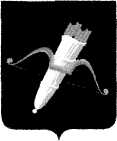 РОССИЙСКАЯ ФЕДЕРАЦИЯАДМИНИСТРАЦИЯ ГОРОДА АЧИНСКАКРАСНОЯРСКОГО КРАЯП О С Т А Н О В Л Е Н И Е17.03.2023                                           г. Ачинск                                              081-пО внесении изменений в постановлениеадминистрации города Ачинскаот 23.10.2015 № 349-пРуководствуясь статьей 179 Бюджетного кодекса Российской Федерации, Федеральным законом от 06.10.2003 № 131-ФЗ «Об общих принципах организации местного самоуправления в Российской Федерации», статьями  36,  40, 55, 57 Устава города Ачинска, постановлением администрации города Ачинска от 02.09.2013 № 299-п «Об утверждении Порядка принятия решений о разработке муниципальных программ города Ачинска, их формировании и реализации», в целях более эффективного исполнения мероприятий программы,ПОСТАНОВЛЯЮ:1. Внести  изменения в Приложение к муниципальной программе города Ачинска «Профилактика правонарушений, укрепление общественного порядка и общественной безопасности в городе Ачинске», утвержденной  постановлением администрации города Ачинска от 23.10.2015 № 349-п «Об утверждении муниципальной программы города Ачинска «Профилактика правонарушений, укрепление общественного порядка и общественной   безопасности  в городе Ачинске» (в ред. от 05.05.2016 № 149-п, от 20.09.2016 № 322-п, от 19.10.2016 № 354-п, от 05.12.2016 № 427-п, от 06.10.2017 № 292-п, от 15.05.2018 № 142-п, от 09.10.2018 № 350-п, от 20.12.2018 № 464-п, от 04.04.2019 № 118-п, от 21.06.2019 № 217-п, от 28.08.2019 № 335-п, от 26.09.2019 № 385-п, от 30.09.2019 № 398-п, от 09.10.2019 № 412-п, от 23.03.2020 № 081-п, от 24.07.2020 № 190-п, от 02.10.2020 № 240-п, от 07.04.2021 № 082-п, от 13.08.2021 № 239-п, от 11.10.2021 № 282-п, от 24.01.2022 № 025-п, от 01.03.2022 № 064-п, от 18.03.2022 № 075-п, от 11.04.2022 № 106-п, от 12.09.2022 № 281-п, от 26.09.2022 № 298-п, от 07.11.2022 № 369-п, от 28.11.2022 № 423-п, от 27.02.2023 № 050-п) изложив Раздел 2. «Характеристика текущего состояния сферы охраны общественного порядка и профилактики правонарушений с указанием основных показателей социально-экономического развития города Ачинска и анализ социальных, финансово-экономических и прочих рисков реализации муниципальной программы» Паспорта программы  в новой редакции:«В соответствии с Федеральным законом от 06.10.2003 № 131-ФЗ «Об общих принципах организации местного самоуправления в Российской Федерации», Федеральным законом от 06.03.2006 № 35-ФЗ «О противодействии терроризму», Федеральным законом от 02.04.2014 № 44-ФЗ «Об участии граждан в охране общественного порядка», Указом Президента Российской Федерации от 29.05.2020 № 344 «Об утверждении Стратегии противодействия экстремизму в Российской Федерации до 2025 года» с целью усиления борьбы с преступностью в последние годы осуществлен комплекс мер по обеспечению правопорядка и общественной безопасности, позволивший в целом обеспечить контроль за криминальной ситуацией в городе Ачинске (далее - город).Защита законных интересов граждан от преступных посягательств, охрана общественного спокойствия, предотвращение антиобщественных действий граждан, в которых выражается пренебрежение к обществу, предотвращение противоправных действий граждан в общественных местах являются одной из задач работы администрации города в реализации вопросов местного значения.Субъектами профилактики осуществлен ряд мероприятий по усилению борьбы с преступностью, предупреждению фактов терроризма и экстремизма, профилактике преступлений и правонарушений. Важными направлениями остаются вопросы целевого финансирования мероприятий по предупреждению и пресечению правонарушений, стимулированию участия населения в охране общественного порядка, профилактике терроризма и экстремизма, деструктивного поведения несовершеннолетних, поставленных на учет, семей, находящихся в социально опасном положении, пропаганде патриотизма и здорового образа жизни.Криминальная ситуация в городе Ачинске по итогам  2022 года характеризуется снижением регистрируемой преступности на 5,0% (с 1815 до 1724). Снижение регистрации преступных посягательств произошло за счет снижения количества совершенных преступлений, таких как: грабежей на -19,2% (с 26 до 21); краж на -4,0% (с 646 до 620); разбойных нападений на -50,0% (с 10 до 5); поджогов на -47,1% (с 17 до 9).По итогам  2022 года несовершеннолетними совершено 25 преступлений ( -46,8%).  За январь-декабрь 2022 года выявлено и установлено 748 (АПГ945) лиц, совершивших преступления, привлечено к уголовной ответственности 622 (АПГ679) лиц. АПГ-аналогичный период предшествующего года, далее АПГ.Снизилось количество лиц, ранее совершавших преступления на 15,3% (с 647 до 548), в отчетном периоде совершено данной категорией лиц 634 (АПГ767) преступления, снижение на 17,3%; лиц, совершивших преступления в состоянии опьянения на 25,7% (с 374 до 278), совершено 311 (АПГ412) преступлений в состоянии опьянения, снижение на 24,5%; лиц, не имеющих постоянного источника доходов на 4,5% (с 532 до 508), совершено данной категорией лиц 599 (АПГ656) преступлений, снижение на 8,7%; число лиц, совершивших преступления в группе снизилось на 17,1% (с 76 до 63), число преступлений, совершенных данной категорией, снизилось на 20,8% (с 53 до 42). В 2022 году количество лиц, совершивших преступления, находящихся в состоянии наркотического опьянения  снизилось на 10,0% (с 10 до 9), совершено данной категорией лиц 9 (АПГ14) преступлений, снижение на 35,7%.Количество рабочих, совершивших преступления, снизилось на 43,0% (с 270 до 154); служащих на 42,2% (с 45 до 26); учащихся на 71,4% (с 42 до 12); предпринимателей  на  50,0% (с 14 до 7).По итогам 2022 года количество преступлений, совершенных в общественных местах и на улицах снизилось на 10,6% (с 329 до 294). На 56,7% меньше выявлено административных правонарушений в сфере антиалкогольного законодательства, всего 619 (АПГ1429).Проанализировав возрастную категорию лиц, совершаемых преступления установлено, что наибольшее количество преступлений совершается лицами среднего возраста  с 30 до 49 лет – 486 (АПГ529). Из числа выявленных лиц совершили преступления в возрасте с 18 до 24 года – 81 (АПГ145),с 25 до 29 лет – 82 (АПГ129), старше 50 лет – 68 (АПГ104), с 14до17 лет – 31 (АПГ38).В 2022 году раскрыто 841 преступление и направленно в суд 841 материал (АПГ1137; -26,0%). Раскрыто 20 (АПГ 36, -44,4%) преступлений «прошлых лет».Таким образом, по итогам работы за 2022 год криминогенная обстановка на территории города Ачинска остается стабильной и прогнозируемой.Реализация субъектами профилактики намеченного комплекса мер способствовала дальнейшему развитию позитивных тенденций по большинству направлений оперативно-служебной деятельности, а также позволила обеспечить контроль над криминогенной ситуацией в городе и своевременное реагирование на изменения оперативной обстановки.Социальными рисками в реализации данной программы будут являться: низкий уровень правовой культуры населения города, ведение гражданами асоциального образа жизни и игнорирование соблюдения общественного порядка, нежелание граждан трудоустроиться.Социальными рисками в реализации мероприятий по противодействию распространения наркомании и алкоголизма среди населения будут являться: стремление в среде подростков и молодежи попробовать наркотические средства и (или) алкогольные напитки в противовес общественному мнению и пропаганде вреда употребления указанных средств для здоровья; среди взрослого населения - утрата нравственных ориентиров; причины социального характера (низкий уровень информированности о последствиях вовлечения в употребление наркотических средств и алкоголя, проблемы в семье, отсутствие взаимопонимания со сверстниками, неспособность самостоятельного преодоления возникших жизненных трудностей, употребление наркотических средств или алкоголя в семье, среди окружающих людей).Все перечисленное требует разработки и принятия комплексных, скоординированных мер по совершенствованию обеспечения безопасности населения города Ачинска. Комплексный подход является обязательным условием реализации программы и обоснован тем, что достижение положительной динамики в указанной сфере возможно только при наличии эффективной системы обеспечения безопасности населения города.».2. Внести изменения в Приложение к паспорту муниципальной программы города Ачинска «Профилактика правонарушений, укрепление общественного порядка и общественной безопасности в городе Ачинске» изложив его в новой редакции согласно приложению №1.3. Внести изменения в Приложение № 1  к подпрограмме «Профилактика правонарушений на территории города Ачинска» реализуемой в рамках  муниципальной программы города Ачинска «Профилактика правонарушений, укрепление общественного порядка и общественной безопасности в городе Ачинске», изложив  его в новой редакции  согласно приложению № 2. 4. Внести изменения в Приложение № 1 к подпрограмме «Профилактика наркомании,  алкоголизма и пьянства в городе Ачинске», реализуемой в рамках муниципальной  программы города Ачинска «Профилактика правонарушений, укрепление общественного порядка и общественной безопасности в городе Ачинске» изложив его в новой редакции, согласно приложению № 3.5. Контроль исполнения постановления возложить на заместителя Главы города Ачинска по общественно-политической работе С.А. Сетова.6. Опубликовать постановление в уполномоченном печатном средстве массовой информации и на официальном сайте органов местного самоуправления города Ачинска в информационно-телекоммуникационной сети Интернет.7. Постановление вступает в силу в день, следующий за днем его официального опубликования.Глава города Ачинска                                                                    И.П. ТитенковПриложение № 1к постановлению администрации города Ачинскаот 17.03.2023 № 081-пПриложениек паспортумуниципальной программыгорода Ачинска«Профилактика правонарушений,укрепление общественного порядкаи общественной безопасностив городе Ачинске»ПЕРЕЧЕНЬЦЕЛЕВЫХ ПОКАЗАТЕЛЕЙ И ПОКАЗАТЕЛЕЙ РЕЗУЛЬТАТИВНОСТИМУНИЦИПАЛЬНОЙ ПРОГРАММЫ ГОРОДА АЧИНСКА "ПРОФИЛАКТИКАПРАВОНАРУШЕНИЙ, УКРЕПЛЕНИЕ ОБЩЕСТВЕННОГО ПОРЯДКАИ ОБЩЕСТВЕННОЙ БЕЗОПАСНОСТИ В ГОРОДЕ АЧИНСКЕ"С РАСШИФРОВКОЙ ПЛАНОВЫХ ЗНАЧЕНИЙ ПО ГОДАМ ЕЕ РЕАЛИЗАЦИИ,ЗНАЧЕНИЙ ЦЕЛЕВЫХ ПОКАЗАТЕЛЕЙ НА ДОЛГОСРОЧНЫЙ ПЕРИОДПриложение № 2к постановлению администрации города Ачинскаот 17.03.2023 № 081-пПриложение № 1к подпрограмме«Профилактика правонарушенийна территории города Ачинска»,реализуемой в рамкахмуниципальной программыгорода Ачинска«Профилактика правонарушений,укрепление общественногопорядка и общественнойбезопасности в городе Ачинске»ПЕРЕЧЕНЬИ ЗНАЧЕНИЯ ПОКАЗАТЕЛЕЙ РЕЗУЛЬТАТИВНОСТИ ПОДПРОГРАММЫПриложение № 3к постановлению администрации города Ачинскаот 17.03.2023 № 081-пПриложение № 1к подпрограмме«Профилактика наркомании,алкоголизма и пьянствав городе Ачинске»,реализуемой в рамкахмуниципальной программыгорода Ачинска«Профилактика правонарушений,укрепление общественногопорядка и общественнойбезопасности в городе Ачинске»ПЕРЕЧЕНЬИ ЗНАЧЕНИЯ ПОКАЗАТЕЛЕЙ РЕЗУЛЬТАТИВНОСТИ ПОДПРОГРАММЫN п/пЦели, задачи, целевые показатели муниципальной программыЕдиница измерения2015 годГоды реализации муниципальной программыГоды реализации муниципальной программыГоды реализации муниципальной программыГоды реализации муниципальной программыГоды реализации муниципальной программыГоды реализации муниципальной программыГоды реализации муниципальной программыГоды реализации муниципальной программыГоды реализации муниципальной программыГоды реализации муниципальной программыN п/пЦели, задачи, целевые показатели муниципальной программыЕдиница измерения2015 год2016 год2017 год2018 год2019 год2020 год2021 год2022 год2023 год2024 год2025 годгоды до конца реализации муниципальной программы в пятилетнем интервалеN п/пЦели, задачи, целевые показатели муниципальной программыЕдиница измерения2015 год2016 год2017 год2018 год2019 год2020 год2021 год2022 год2023 год2024 год2025 год2030 год1234567891011121314151Цель: повышение эффективности профилактики правонарушений и преступлений, охраны общественного порядка и обеспечение общественной безопасности1Целевой показатель 1. Сокращение доли (удельного веса) несовершеннолетних лиц, участвующих в совершении преступлений и правонарушений, от общего количества несовершеннолетних лиц%6,85410,625,4-19,133-19,6101010101Целевой показатель 2. Сокращение количества семей, находящихся в социально опасном положенииед.195101164-714101010101.1Задача: создание условий по снижению уровня правонарушений, совершаемых на территории города Ачинска, обеспечение безопасности граждан1.1.1Подпрограмма 1 "Профилактика правонарушений на территории города Ачинска"1.1.1Целевой показатель 1. Снижение уровня преступности и правонарушений среди несовершеннолетних и молодежи%6,6452925,4-19,135,746,830303030Целевой показатель 2. Количество проведенных обучающих тренинг-семинаров в рамках профилактики деструктивного поведения н/л, поставленных на учет, и семей, находящихся в социально опасном положении--------11111.1.2Подпрограмма 2 "Профилактика наркомании, алкоголизма и пьянства в городе Ачинске"1.1.2Целевой показатель 1. Количество подростков и молодежи в возрасте от 12 до 30 лет, вовлеченных в профилактические мероприятиячел.14110001300178272773413123850019913135001350013500135001.1.2Целевой показатель 2. Количество специалистов, работающих с детьми, несовершеннолетними и молодежью, осуществляющих деятельность по профилактике наркомании, пьянства и алкоголизмачел.2863004004504735385796196006006006001.1.2Целевой показатель 3. Количество выявленных и пресеченных правонарушений и преступлений с участием народных дружинников от общего количества выходов народных дружинников общественной организации, осуществляющим охрану общественного порядкашт.-------258300300300300Целевой показатель 4. Количество проведенных народными дружинниками с участием правоохранительных органов профилактических мероприятий в учреждениях городашт.-------510101010N п/пЦель, показатели результативностиЕдиница измеренияИсточник информацииГоды реализации подпрограммыГоды реализации подпрограммыГоды реализации подпрограммыГоды реализации подпрограммыN п/пЦель, показатели результативностиЕдиница измеренияИсточник информации2022 год2023 год2024 год2025 год123456781Цель подпрограммы: создание условий для снижения уровня преступности посредством укрепления законности и правопорядка, повышения уровня безопасности граждан1.1Задача подпрограммы: формирование у несовершеннолетних и молодежи правосознания и активной гражданской позиции1.1.1Показатель результативности 1. Снижение уровня преступности и правонарушений среди несовершеннолетних и молодежи города%ведомственная отчетность46,81010101.1.2Показатель результативности 2. Количество проведенных обучающих тренинг-семинаров в рамках профилактики деструктивного поведения н/л, поставленных на учет, и семей, находящихся в социально опасном положенииотчетность субъекта профилактики-111N п/пЦель, показатели результативностиЕдиница измеренияИсточник информацииГоды реализации подпрограммыГоды реализации подпрограммыГоды реализации подпрограммыГоды реализации подпрограммыN п/пЦель, показатели результативностиЕдиница измеренияИсточник информации2022 год2023 год2024 год2025 год123456781Цель подпрограммы: повышение эффективности работы системы профилактики в области распространения наркомании и алкоголизма в городе1.1Задача подпрограммы: формирование в обществе негативного отношения к незаконному потреблению алкоголя, наркотических средств, снижение масштабов распространения наркотических средств1.1.1Показатель результативности 1. Количество подростков и молодежи в возрасте от 12 до 30 лет, вовлеченных в профилактические мероприятиячел.отчетность субъекта профилактики199131350013500135001.1.2Показатель результативности 2. Количество специалистов, работающих с детьми, несовершеннолетними и молодежью, осуществляющих деятельность по профилактике наркомании, пьянства и алкоголизмачел.отчетность субъекта профилактики6196006006001.1.3Показатель результативности 3. Количество выявленных и пресеченных правонарушений и преступлений с участием народных дружинников от общего количества выходов народных дружинников общественной организации, осуществляющим охрану общественного порядкашт.отчетность ДНД2583003003001.1.4Показатель результативности 4. Количество проведенных народными дружинниками с участием правоохранительных органов профилактических мероприятий в учреждениях городашт.отчетность ДНД5101010